95-ОЗ (до ремонта)Ремонт подвесного моста в дер. Усадище Ганьковского сельского поселения Тихвинского муниципального района Ленинградской области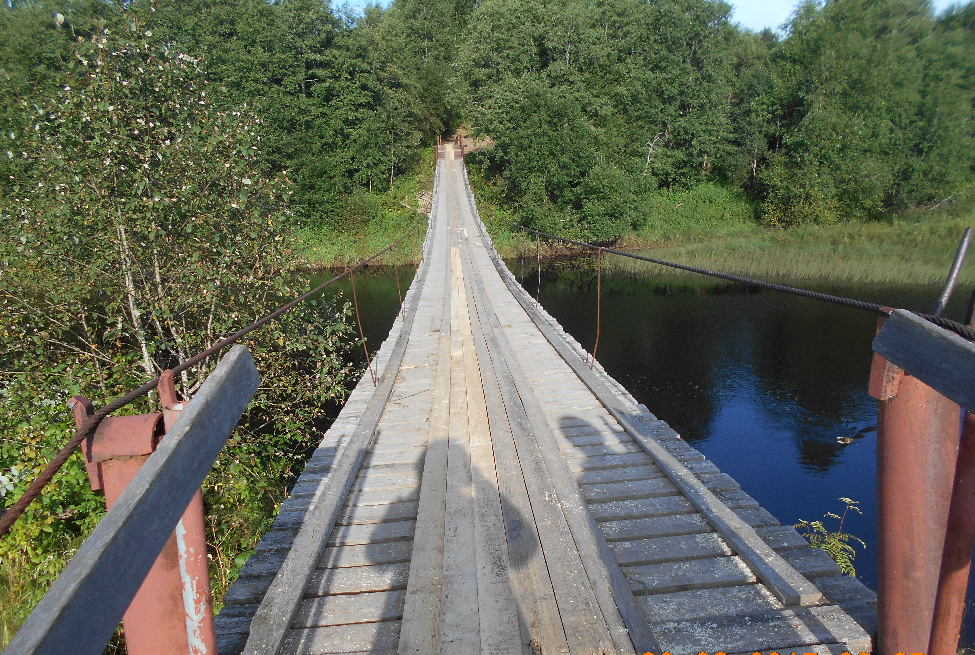 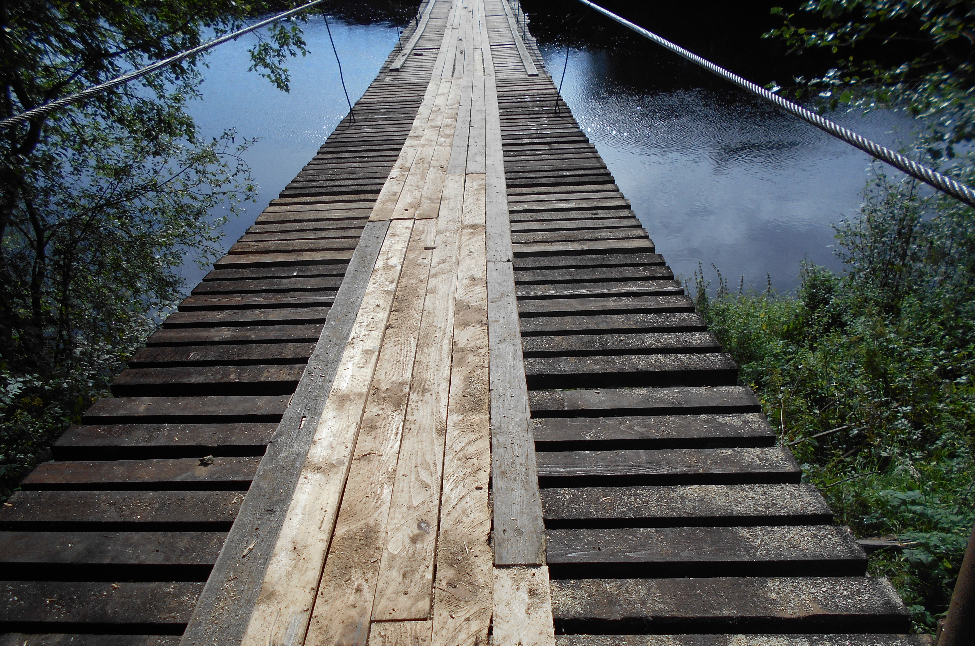 95-ОЗ (после ремонта)Ремонт подвесного моста в дер. Усадище Ганьковского сельского поселения Тихвинского муниципального района Ленинградской области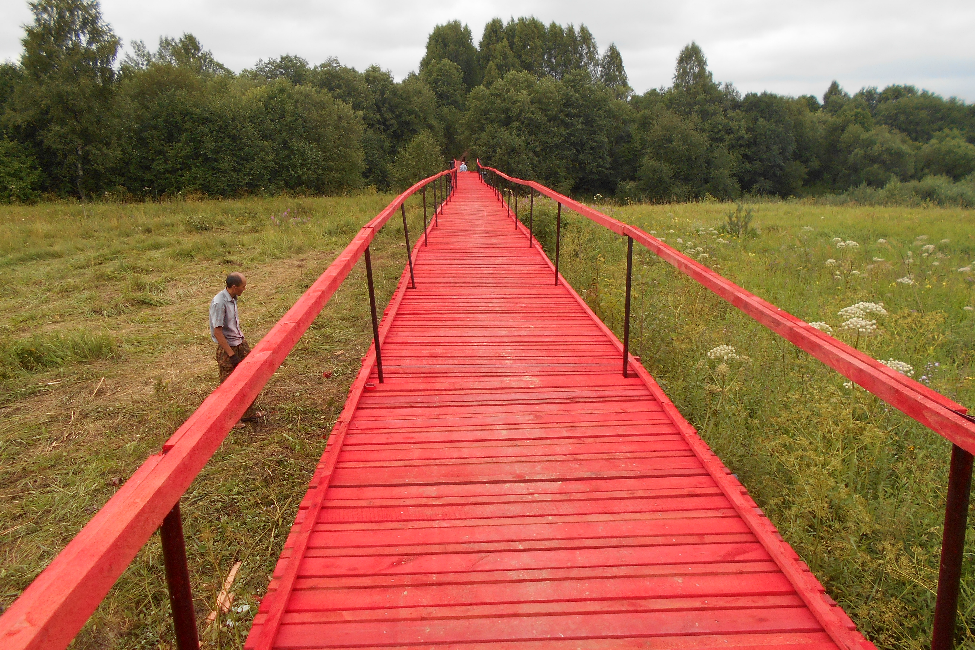 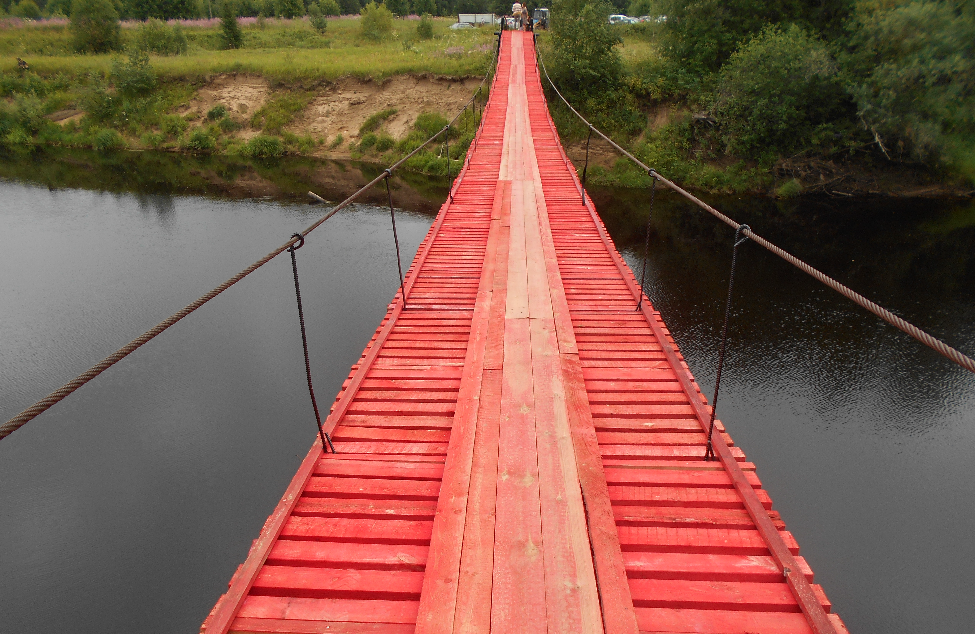 